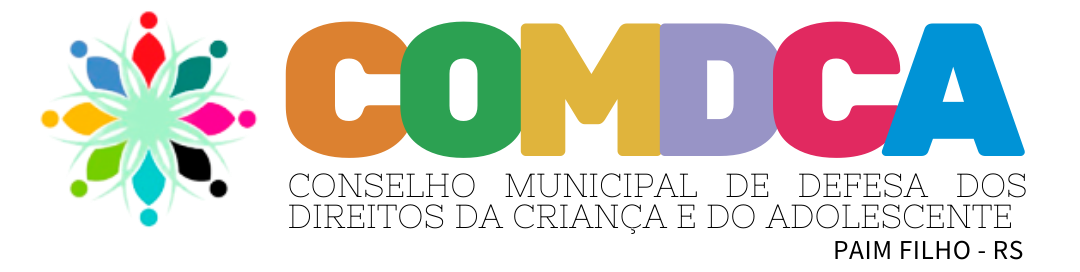 RESOLUÇÃO N° 02/2022Dispõe sobre a criação da Comissão Especial Eleitoral, encarregada de organizar o processo de escolha dos membros do Conselho Tutelar.O Conselho Municipal dos Direitos da Criança e do Adolescente do município de Paim Filho, no uso das atribuições estabelecidas na Lei Federal nº 8.069/90 (Estatuto da Criança e do Adolescente), Lei Municipal nº 1.579/2002, de 11 de dezembro de 2002 e deliberação do COMDCA conforme Ata 02/2022 :RESOLVE:Art. 1o. Constituir Comissão Especial Eleitoral, encarregada de organizador o processo de escolha dos Suplentes do Conselho Tutelar do município de Paim Filho.Art. 2o. A Comissão Especial Eleitoral será composta pelos seguintes conselheiros :Derli de Paula, representante do Poder Público; Maria Inês Carlotto Chiossi, representante do Poder Público;Rosemeri de Paula, Representante do Poder Público;Valéria Dozolina Zanella Caús,  representante da Sociedade Civil ;Maria Goreti França, representante da Sociedade Civil ;Roberto Piana, representante da Sociedade Civil.   § 1º. Cabe à Comissão Especial Eleitoral, pelo voto da maioria de seus membros, eleger seu coordenador.    § 2º. Não havendo definição por este critério, a Comissão Especial Eleitoral será coordenada pela presidente do COMDCA.     Art. 3º. A compet|ência da Comissão Especial Eleitoral está relatada no item 8 do Edital 01/2022.Art. 4º. Cabe ao Poder Executivo Municipal fornecer à Comissão Especial Eleitoral assessoria técnica (inclusive jurídica) necessária ao regular desempenho de suas atribuições.Art. 5º. Esta Resolução entra em vigor na data de sua publicação.Paim Filho, 08 de abril de 2022.__________________________________Derli de Paula,Presidente do Conselho Municipal dos Direitos daCriança e do Adolescente